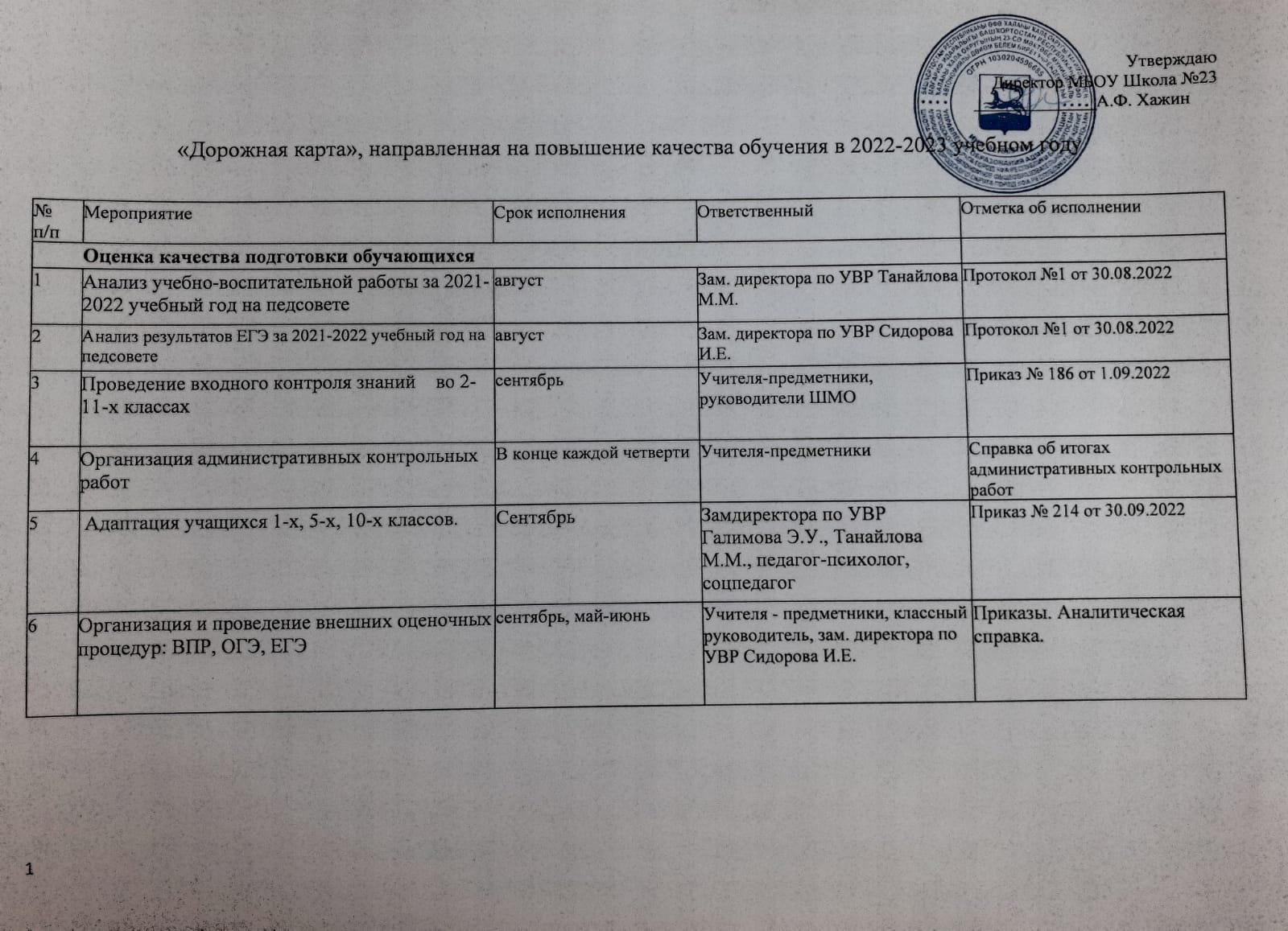 7Организация подготовки к государственной итоговой аттестации учащихся 9, 11 классав течение года, согласно плана организации и подготовки к государственной (итоговой) аттестации учащихся 9, 11 классазам. директора по УВР Сидорова И.Е., учителя-предметникиПлан подготовки к государственной итоговой аттестации учащихся 9,11 класса на 2022-2023 учебный год8Работа с пособиями «Я сдам ОГЭ», «Я сдам ЕГЭ» В течение года учителя-предметники9Работа с электронными сервисамиВ течение годаУчителя - предметники10Участие в диагностических тренировочных тестированиях (ЕГЭ и ОГЭ)  для обучающихся 9, 11 классовВ течение годаУчителя - предметникиАналитическая справка11Проведение пробного ЕГЭ для обучающихся 11 класса:                                                                                                - по математике;                                                                          - по русскому языку;                                                                 - по предметам по выборуПо графикузам. директора по УВР Сидорова И.Е.Аналитическая справка12Проведение пробного ОГЭ для обучающихся 9 классов:                                                                                                - по математике;                                                                          - по русскому языку;                                                                 - по предметам по выборуПо графикузам. директора по УВР Сидорова И.Е.Аналитическая справка13Анализ результатов пробных ОГЭ и ЕГЭ с приглашением родителейоктябрь-апрельзам.директора по УВР Сидорова И.Е., классные руководители, учителя-предметникиАналитическая справка14Организация итогового сочинения (11 класс), устного собеседования по русскому языку (9 класс) в основной и дополнительные срокиноябрь-декабрь, февраль-майЗам.директора по УВР Сидорова И.Е.Приказы об организации итогового сочинения, устного собеседования15Проведение консультативных занятий для высокобалльников в течение годаУчителя-предметникиОтчеты учителя-предметников16Совещание "Организация индивидуальной работы со слабоуспевающими учащимися для успешной сдачи ГИА"февральдиректор школы Хажин А.Ф., зам.директора по УВР Сидорова И.Е., учителя-предметники, классные руководителипротокол совещания17Административный контроль за состоянием преподавания информатики с низким     результатом внешней оценки (ОГЭ, ЕГЭ)в течение годаадминистрацияПосещение уроков18Семинар для учителей-предметников "Психологический комфорт как условие успешной подготовки к ГИА"февральпедагог-психолог Зинатуллина Р.О.справка по итотам проведения семинара19Организация родительского собрания по вопросам   государственной итоговой аттестации учащихся 9, 11 классав течение года по плануЗам. директора по УВР Сидорова И.Е., классные руководителиПротоколы20Проведение предметных недель.По графикуЗамдиректора по НМР Насибуллина Н.Ю., учителя-предметники, классные руководителиЗаседания ШМО21Мониторинг предметных результатов учащихся.По окончании четверти.Замдиректора по УВР, руководитель ШМОАналитическая справка22Мониторинг метапредметных результатов учащихся.В конце учебного года.Замдиректора по УВР Танайлова М.М., учителя-предметники, классные руководителиАналитическая справка23Мониторинг УУДВ конце учебного года.Замдиректора по УВР Танайлова М.М., учителя-предметники, классные руководителиАналитическая справкаРабота с отстающими обучающимисяРабота с отстающими обучающимися1Выявление группы учащихся с низкой успеваемостьюсентябрь-октябрь, в течение года (по итогам четвертей)учителя, классные руководители2Разработка индивидуальных образовательных маршрутов для слабоуспевающих /неуспевающих обучающихсясентябрь-октябрь Учителя -предметникиРазработаны3Организация индивидуальной работы с учащимися,  испытывающими трудности в обучениив течение года в соответствии с планом проведения дополнительных занятийучителя-предметникиПлан индивидуальной работы с учащимися, испытывающими трудности в обучении4Психолого- педагогическая поддержка учащихсяВ течение годаУчителя - предметники, классный руководитель, психологПлан психолого-педагогической поддержки учващихся на 2022-2023 учебный год5Контроль посещаемости уроков обучающимисяВ течение годаКлассный руководитель,зам. директора по ВВР Никифорова И.И.Справка контроля посещаемости уроков обучающимисяРабота с одаренными детьми 1Своевременное выявление одаренных детей,  формирование базы данных                                                                                 в течение года в соответствии с планом работы школыучителя-предметники, зам. директора по НМР Насибуллина Н.Ю.Банк данных одаренных детей2Организация подготовки обучающихся к олимпиадам, конкурсам и т.д. в течение года в соответствии с планом работы школыучителя-предметники, зам. директора по НМР Насибуллина Н.Ю.План работы подготовки обучающихся на 2022-2023 учебный год к олимпиадам и конкурсам3Проведение олимпиад, интеллектуальных марафонов, конкурсов, участие в проектной и исследовательской работе и т.пв течение года в соответствии с планом работы школыучителя-предметники, зам. директора по НМР Насибуллина Н.Ю.График, приказ проведения олимпиад,интеллектуальных марафонов, конкурсов, участие в проектной и исследовательской работе на 2022-2023 учебный год4Организация награждения обучающихся-призеров олимпиад, конкурсов и т.д. по итогам года ( праздник "Честь школы")май зам. директора по НМР Насибуллина Н.Ю., зам. директора по ВВР Никифорова И.И.Приказ о проведении праздника "Честь школы"Профориентационная работа1Организация профориентационных экскурсий на предприятияВ течение годапедагог-психолог Зинатуллина Р.О.График проведения профориентационных экскурсий2Использование в профориентационной  работе Internet-ресурсовВ течение годапедагог-психолог Зинатуллина Р.О.3Сотрудничество Башкирским государственным аграрным университетом в плане подготовки учеников к ЕГЭ по химии  В течение учебного годаПедагог-психолог Зинатуллина Р.О.График посещения выпускников БГАУ4Проведение индивидуальных консультации с родителями по вопросу выбора учащимися элективных курсов,  профессий, а также по другим проблемам профориентацииПо факту обращенияПедагог-психолог Зинатуллина Р.О.Индивидуальные беседы с родителями по вопросу выбора учащимися элективных курсов,  профессий, а также по другим проблемам профориентации 5Участие в онлайн-уроках на портале "Проектория"сентябрьпедагог-психолог Зинатуллина Р.О.Отчет об участии в онлайн уроках 6Участие в профориентационном проекте "Только вместе"По графикупедагог-психолог Зинатуллина Р.О.Отчет об участии в проектеПрофессиональное развитие педагогических работниковПрофессиональное развитие педагогических работниковПрофессиональное развитие педагогических работниковПрофессиональное развитие педагогических работников1Повышение профессионализма педагогов через организацию курсовой подготовки, самообразованиев течение годаЗам. директора по НМР Насибуллина Н.Ю., учителяПлан курсовой подготовки 2Посещение уроков молодых педагогов. Организация наставничества над молодыми педагогами. Проведение индивидуальных консультаций для педагоговВ течение годазаместитель директора по УВР Сидорова И.Е., Танайлова М.М., Галимова Э.У, зам.директора по НМР Насибуллина Н.Ю., зам.директора по ВВР Никифорова И.И., руководители ШМОСправка о посещении уроков3Анализ имеющегося кадрового составаВ течение годаАдминистрацияСписок кадрового состава4Решение проблемы дефицита педагогических кадровВ течение годаАдминистрацияПрограмма антирисковой программы "Дефицит педагогических кадров МБОУ Школа № 23 ГО г.Уфа РБ"Воспитательная работаВоспитательная работаВоспитательная работаВоспитательная работа1 Работа классных руководителей с родителями учеников: проведение родительских собраний, функционирование родительских комитетов, информирование и консультирование.В течение года.Замдиректора по ВВР Никифорова И.И., классные руководителиПротокол родительских собраний2Работа с обучающимися, стоящими на внутришкольном учетеВ течение года.Замдиректора по ВВР Никифорова И.И., классные руководителиПлан работы с обучающимися, состоящими на внутришкольном контроле3Организация и контроль работы педагогических работников, осуществляющих классное руководство в соответствии с программой воспитания.В течение годазаместитель директора по ВВР Никифорова И.И.Справка о контроле работы педагогических работников осуществляющих классное руководство в соответствии с программой воспитания